Утверждаю:Директор МБУ СШОР№9по шахматам и шашкам г. Челябинска__________________А.А.СевостьяновПЛАН СПОРТИВНЫХ МЕРОПРИЯТИЙ ПО ШАХМАТАММБУ СШОР №9 по шахматам и шашкам г. ЧелябинскаНА              .      дата       мероприятиевремяответств.9,23Тренерский совет10-00А.А.Севостьянов 01VI Кубок Гран-При по быстрым шахматам г. Челябинска, 2 этап,  ФИНАЛ 10-00Т.А.ШумякинаВ.Д.Яценко07Шахматный фестиваль памяти А.Н.Панченко (Турнир «А» - с нормой международного гроссмейстера, турнир «Б» - с нормой международного мастера, турнир «С» - открытый рейтинговый турнир), 1 тур15-30А.А.СевостьяновЕ.В.Сомкин08Шахматный фестиваль памяти А.Н.Панченко, тур 211-00А.А.СевостьяновЕ.В.Сомкин09Шахматный фестиваль памяти А.Н.Панченко, тур 317-00А.А.СевостьяновЕ.В.Сомкин10Шахматный фестиваль памяти А.Н.Панченко, тур 417-00А.А.СевостьяновЕ.В.Сомкин11Шахматный фестиваль памяти А.Н.Панченко, тур 517-00А.А.СевостьяновЕ.В.Сомкин12Шахматный фестиваль памяти А.Н.Панченко, тур 617-00А.А.СевостьяновЕ.В.Сомкин13Шахматный фестиваль памяти А.Н.Панченко, тур 717-00А.А.СевостьяновЕ.В.Сомкин14Шахматный фестиваль памяти А.Н.Панченко, тур 815-00А.А.СевостьяновЕ.В.Сомкин15Шахматный фестиваль памяти А.Н.Панченко, тур 911-00А.А.СевостьяновЕ.В.Сомкин21II Кубок Гран-При по шахматам (БЛИЦ)г. Челябинска, 3 этап,  полуфинал15-00Б.С.СмирновИ.В.Фролов22II Кубок Гран-При по шахматам (БЛИЦ)г. Челябинска, 3 этап,  ФИНАЛ10-00Т.А.ШумякинаВ.Д.Яценко27VI Кубок Гран-При по быстрым шахматам г. Челябинска, 3 этап,  полуфинал, 1-5 туры17-00Б.С.СмирновИ.В.ФроловВ.Д.Яценко28VI Кубок Гран-При по быстрым шахматам г. Челябинска, 3 этап,  полуфинал, 6-11 туры15-00Б.С.СмирновИ.В.ФроловВ.Д.Яценко29VI Кубок Гран-При по быстрым шахматам г. Челябинска, 3 этап,  ФИНАЛ10-00Т.А.ШумякинаВ.Д.Яценко30Кубок ЧОФШ по быстрым шахматам(рейтинг 1000-1100), 1-5 туры, Гагарина, 1610-00Г.Б.КоганА.И.СотниковД.М.Троценко30Кубок ЧОФШ по быстрым шахматам(рейтинг 1101-1200), 1-5 туры, Васенко, 10010-00В.П.БашковЛ.И.ЖуравлеваБ.С.СмирновВ.Д.Яценко31Кубок ЧОФШ по быстрым шахматам(рейтинг 1101-1200),6-11 туры, Васенко, 10010-00В.П.БашковЛ.И.ЖуравлеваБ.С.СмирновВ.Д.Яценко31Кубок ЧОФШ по быстрым шахматам(рейтинг 1000-1100), 6-11 туры, Гагарина, 1610-00Д.В.ШафиковМ.А.Щетинина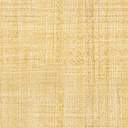 